COVINGTON COUNTY REVENUE COMMISSION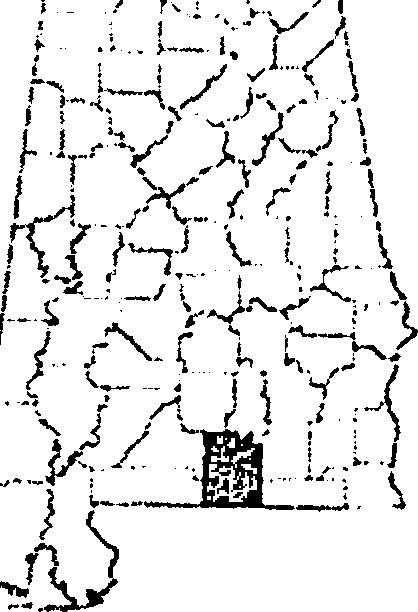          George L Patterson, Jr1 N. Court Square Andalusia, AL 36420T: 334-428-2540	F: 334-428-2575EXEMPTIONS ON PROPERTY TAX AVAIIABLEAll exemptions must be  APPLIED for  by the Owner/Deed HolderHomestead Exemption (Primary Residence)Normal HomesteadOver 65 Years Old (Age & Income)100% Disability through SSA/VA/Physician AffidavitsPersonal Use/Summer Home - Not for rent/sale leaseCurrent Use - Agricultural or Timber landGrain Bins In Use ExemptionFor information on how to qualify for and apply for these exemptions, please contact the Covington County Revenue Commissioner's Office. Applications are available and accepted year-round. Alabama's lien date is October 1 each year, and all applications are due by December 31. The application may apply to the NEXT tax year, depending on the time of filing. We will gladly inform you of what year to expect the exemption to be applied, as we do not operate in a regular calendar year.Information and Updates are available from our office in the following locations:The Covington County CourthouseThe Covington County Administrative BuildingIn articles published in local newspapers throughout the yearOn local radio stationsOur Covington County Revenue Commissioner's Office Facebook pageThe Covington County Website WWW.COVCOUNTY.COM